Červen 2011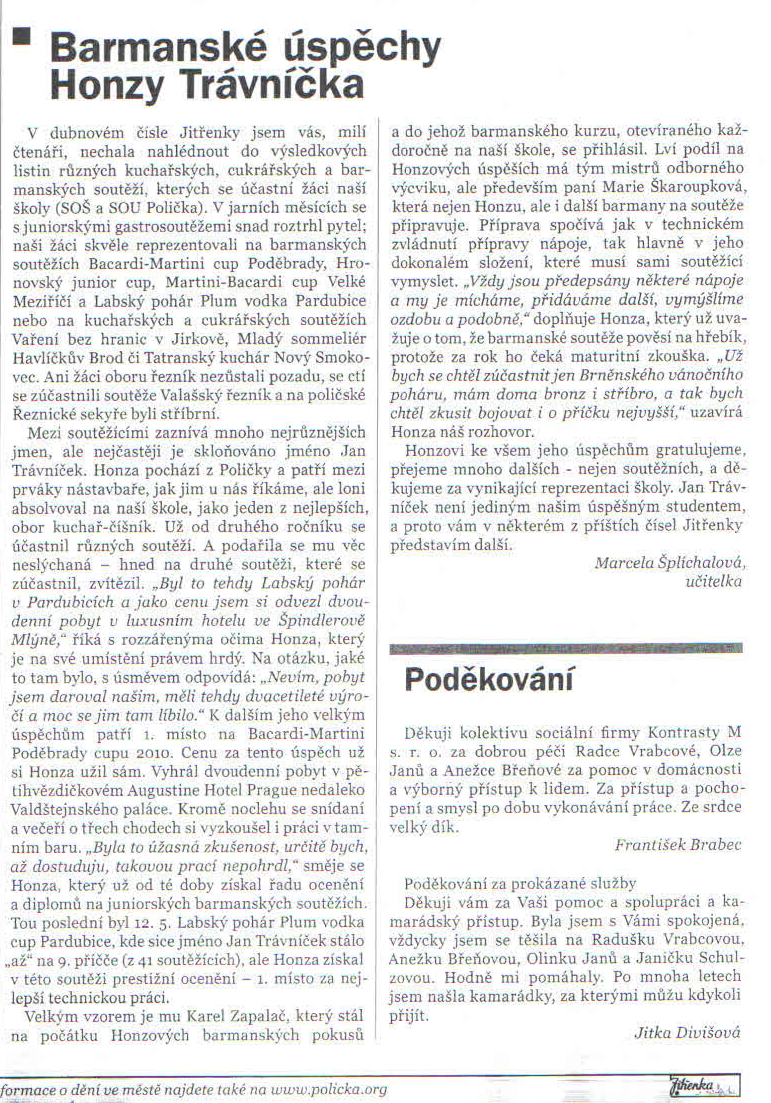 